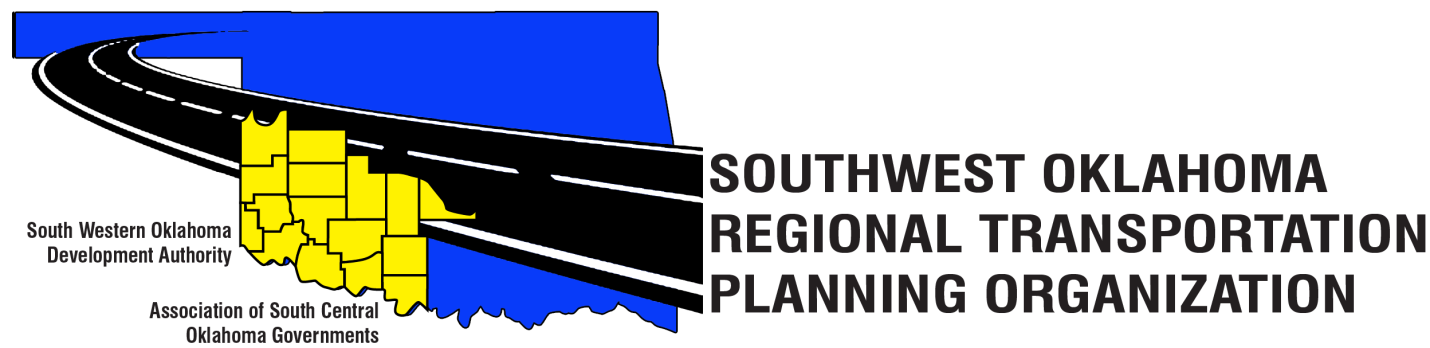 SORTPO Technical CommitteeMeeting AgendaFebruary 16, 2017 10:00 a.m.Call to OrderRoll Call – IntroductionsApproval of the minutes for the January 16, 2017 meeting.Discuss information contained in Table 1 SORTPO Technical Committee Topics and how the information will be collected and incorporated into the SORTPO Transportation Planning Process.   Table 1:  SORTPO Technical Committee TopicsOld BusinessReports and Comments-  SORTPO Data & Map Resource Book AdjournWestern Technology CenterAdult Education Bldg,621 Sooner Dr.Burns Flat, OK  73624Red River Technology CenterJDM Business Center, Rm B1133300 W. Bois D’ArcDuncan, OK 73533School Enrollment 2011-2016Population & EmploymentDataStakeholderSurveyCottonAttachment1aAttachment1bHandout at meetingGreerAttachment2aAttachment2bHandout at meetingHarmonAttachment3aAttachment3bHandout at meetingJacksonAttachment4aAttachment4bHandout at meetingJeffersonAttachment5aAttachment5bHandout at meetingStephensAttachment6aAttachment6bHandout at meetingTillmanAttachment7aAttachment7bHandout at meeting